MOBILIDADE(REQUERIMENTO)Exmo. SenhorDiretor Regional de Administração Escolar1. IDENTIFICAÇÃO2. SITUAÇÃO PROFISSIONAL3. MODALIDADE E MOTIVO DA MOBILIDADE 4. CONFIRMAÇÃO PELOS SERVIÇOS ADMINISTRATIVOS DO SERVIÇO OU ORGANISMO DE ORIGEM5. PARECER DO(A) DIRETOR(A) (preencher apenas nos casos de estabelecimentos de infância ou escolas do 1º ciclo)6. PARECER DO(A) ÓRGÃO DE GESTÃO, DO DELEGADO ESCOLAR OU DO DIRIGENTE MÁXIMO DO SERVIÇO DE ORIGEMNota: Favor imprimir o requerimento no modo frente e verso.Nome:Morada:Código Postal:     -           Correio eletrónico:     @     .   Telemóvel:C.C./B.I.:NIF:Organismo:Vínculo contratual: Contrato a termo resolutivo        Contrato por tempo indeterminado     Nomeação definitiva     Contrato a termo resolutivo        Contrato por tempo indeterminado     Nomeação definitiva     Contrato a termo resolutivo        Contrato por tempo indeterminado     Nomeação definitiva    Carreira:Categoria:Área de atividade:Posição remuneratória: Habilitações literárias:Nível remuneratório:Requerimento:  ConcessãoData de início:Data de início:   /   /        /   /     Duração (em meses):Duração (em meses):Requerimento:  ProrrogaçãoData de início:Data de início:   /   /        /   /     Duração (em meses):Duração (em meses):Requerimento:  ConsolidaçãoData de início:Data de início:   /   /        /   /     Duração (em meses):Duração (em meses):Serviço ou organismo de destino: No mesmo órgão ou serviço Noutro órgão ou serviço. Indique qual:       No mesmo órgão ou serviço Noutro órgão ou serviço. Indique qual:       No mesmo órgão ou serviço Noutro órgão ou serviço. Indique qual:       No mesmo órgão ou serviço Noutro órgão ou serviço. Indique qual:       No mesmo órgão ou serviço Noutro órgão ou serviço. Indique qual:       No mesmo órgão ou serviço Noutro órgão ou serviço. Indique qual:       No mesmo órgão ou serviço Noutro órgão ou serviço. Indique qual:       No mesmo órgão ou serviço Noutro órgão ou serviço. Indique qual:      Modalidade da mobilidade: Na categoria Na categoria Na mesma atividade Na mesma atividade Na mesma atividade Na mesma atividade Na mesma atividade Na mesma atividadeModalidade da mobilidade: Na categoria Na categoria Em diferente atividade para a qual detenha habilitação adequada. Indique qual?       Em diferente atividade para a qual detenha habilitação adequada. Indique qual?       Em diferente atividade para a qual detenha habilitação adequada. Indique qual?       Em diferente atividade para a qual detenha habilitação adequada. Indique qual?       Em diferente atividade para a qual detenha habilitação adequada. Indique qual?       Em diferente atividade para a qual detenha habilitação adequada. Indique qual?      Modalidade da mobilidade: Intercategorias Intercategorias Para categoria superior Para categoria superiorCategoria:Categoria:Modalidade da mobilidade: Intercategorias Intercategorias Para categoria inferior Para categoria inferiorCategoria:Categoria:Modalidade da mobilidade: Intercarreiras Intercarreiras Para carreira superior Para carreira superiorCarreira:Carreira:Modalidade da mobilidade: Intercarreiras Intercarreiras Para carreira superior Para carreira superiorCategoria:Categoria:Modalidade da mobilidade: Intercarreiras Intercarreiras Para carreira inferior Para carreira inferiorCarreira:Carreira:Modalidade da mobilidade: Intercarreiras Intercarreiras Para carreira inferior Para carreira inferiorCategoria:Categoria:Fundamentação:Data:   /  /    Pede deferimento,Assinatura do(a) requerente conformedocumento de identificaçãoConfirmo os elementos constantes dos pontos 1 e 2 do presente requerimento:  Sim         NãoObservações:      Data:   /  /    ______________________________________ (assinatura legível)Observações:      Data:   /  /    ______________________________________ (assinatura legível)Data:   /  /                                                                                                          O (A) Diretor(A)                                                                                   ______________________________________                                                                                              (assinatura legível)Proposta de data de início da mobilidade:   /  /    Data:   /  /                                                                                       ______________________________________                                                                                              (assinatura legível)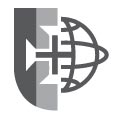 || Edifício Oudinot 4.º andar  Apartado 3206  9061-901 Funchal               || Tel.: (+351) 291 145 520|| http://www.madeira.gov.pt/draescolar  drae.sre@madeira.gov.pt            || NIPC: 671 000 497